КУРСЫ
Повышения квалификации:"Ценообразование в строительстве"Это Ваши новые знания и Удостоверение о повышении квалификации без отрыва от производства!       Данные курсы проводятся в форме очно-заочного обучения, проводимого Краевым автономным учреждением "Алтайский региональный центр ценообразования в строительстве" (КАУ "АлтайРЦЦС"), в соответствии с Лицензией на осуществление образовательной деятельности № 262, выданной 29.10.2021 г. Министерством образования и науки Алтайского края. Слушателям направляется нормативно-методический и учебный материал в электронном виде, а также вопросы для самоконтроля. В период учебы Вы можете пользоваться консультационной помощью специалистов Краевого автономного учреждения "Алтайский региональный центр ценообразования в строительстве" (КАУ "АлтайРЦЦС"). На последней неделе обучения Вы получаете тестовое задание, при успешном выполнении которого, Вам направляется Удостоверение о повышении квалификации сроком действия 5 лет.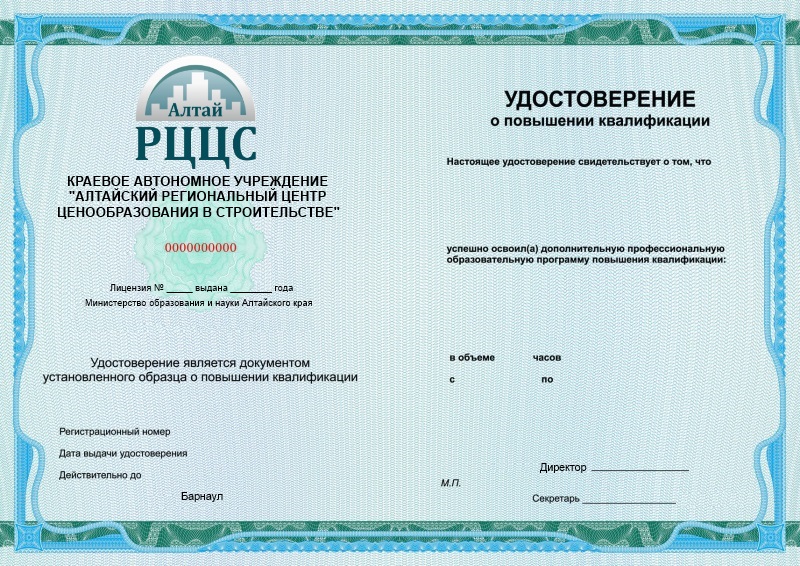 Наличие у специалиста Удостоверения о повышении квалификации свидетельствует об объеме специальных знаний, навыков и опыта в установленной сфере, удостоверяет соответствие квалификационным требованиям при осуществлении профессиональной деятельности в области ценообразования в строительстве.Работодатели учитывают наличие профессиональной подготовки и повышения квалификации специалистов при формировании кадровой политики и в управлении персоналом, тарификации работ, присвоении тарифных разрядов работникам и установлении систем оплаты труда.Повышение квалификации специалистов, в т.ч. ИТР, проводится в течение всей трудовой деятельности работника, но не реже одного раза в 5 лет.Заочная форма обучения не требует Вашего личного присутствия, проводится заочно по представленным Вам методическим материалам, с последующим прохождением итогового теста.КАУ "АлтайРЦЦС" организовывает проведение курсов повышения квалификации  по программе "Ценообразование в строительстве", проводит сбор и обработку заявок, согласовывает договоры, выставляет от своего имени счета слушателям (физическим и юридическим лицам), обеспечивает сбор и обработку заявок на оказание услуг.Стоимость обучения на курсах повышения квалификации (заочная форма обучения) составляет: -17000 руб./чел. – при заключении договора с юридическим лицом, НДС не облагается (Заказчик работает без НДС, ст.346.11 п.2 НК РФ); -14000 руб./чел. – при заключении договора с физическим лицом. НДС не облагается (Заказчик работает без НДС, ст.346.11 п.2 НК РФ). На оплату повышения квалификации при направлении от одной организации нескольких сотрудников предоставляются следующие скидки:- скидка 10% на второго и последующего участника - при направлении от 2 до 5 специалистов от одного предприятия;- скидка 15% на второго и последующего участника - при направлении от 6 специалистов от одного предприятия.Запись на повышение квалификации ведётся по телефонам (3852) 62-36-15 Для получения платежных документов обращаться: Телефон / факс (3852) 62-38-52.E-mail:  altay.rccs@mail.ruМесто проведения: г. Барнаул, пр. Социалистический, 109, оф.550.БЛАНК ЗАЯВКИ НА ПОЛУЧЕНИЕ СЧЕТАдля ЮРИДИЧЕСКОГО ЛИЦА1. Название организации __________________________________________________________________________________________________________________________________________________2. ИНН____________________КПП____________________Р/СЧ № _______________________3. Юридический адрес плательщика (по Уставу)___________________________________________________________________________________________________________________________4. Фактический адрес плательщика (с индексом )__________________________________________________________________________________________________________________________5. Ф.И.О. и должность руководителя ___________________________________________________________________________________,  действующего  на основании_______________________6. Ф.И.О слушателя (печатными буквами)_____________________________________________________________________________________должность____________________________________                                       7. Что окончил (а)______________________________________________/__________________год8. Мобильный телефон слушателя (для экстренной связи)_________________________________9. Ф.И.О. контактного лица для согласования Договора ______________________________________________________________должность_________________________________________    e-mail (для отправки договора) __________________________   тел./факс_____________________10. Тел. бухгалтерии  _________________11. Курсы повышения квалификации  «Ценообразование в строительстве» – 1 мес.СКИДКА №____« __________________________________________________»(выберите и укажите  скидку из перечня) Бланк заявки направляйте на электронный адрес  altay.rccs@mail.ru